Publicado en El Templo de Motor el 22/09/2022 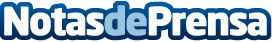 Kawasaki Experience invita a todos los amantes del motor al mayor evento de las dos ruedas en MálagaEl próximo día 22 de octubre se podrá acudir a la Kawasaki Experience que se celebrará en la ciudad andaluza de Málaga, en «El templo del Motor»Datos de contacto:Alvaro Gordo640502716Nota de prensa publicada en: https://www.notasdeprensa.es/kawasaki-experience-invita-a-todos-los-amantes Categorias: Motociclismo Andalucia Entretenimiento Eventos http://www.notasdeprensa.es